Муниципальное казенное общеобразовательное учреждение«Средняя общеобразовательная школа №2 с.Карагач»Прохладненского муниципального района КБР_____________________________________________________________________________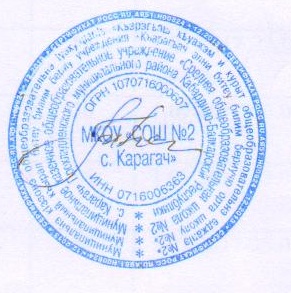 ПОЛОЖЕНИЕ о рабочей группе  по введению федеральных государственных образовательных стандартов в  МКОУ «СОШ № 2 с. Карагач».Общие положения:Настоящее Положение  определяет цели, задачи деятельности рабочей группы по обеспечению перехода на ФГОС (далее рабочая группа). Рабочая группа – совещательный орган в МКОУ «СОШ № 2 с. Карагач»Деятельность рабочей группы  определяется законодательством Российской Федерации, нормативными правовыми актами и настоящим положением.Задачи рабочей группы:Изучение нормативных документов ФГОС.Разработка нормативных  локальных актов об организации введения ФГОС в МКОУ «СОШ № 2 с. Карагач».Отслеживание результативности работы и выработка рекомендаций для учителей, при  переходе на ФГОС в МКОУ «СОШ № 2 с. Карагач».Обобщение результатов работы по введению ФГОС в МКОУ «СОШ № 2 с. Карагач».Состав Рабочей группы:Рабочая группа создается из наиболее активных и высококвалифицированных педагогов школы.В рабочую группу  входят: заместитель директора по УВР, учителя-предметники, педагог-психолог, социальный педагог, руководители школьных методических объединений, представители родительской общественности, сотрудник учреждения дошкольного образования.Возглавляет рабочую группу и несет ответственность за его работу заместитель директора по УВР.Количество и персональный состав утверждается  приказом директора МКОУ «СОШ № 2 с. Карагач».Организация работы:Рабочая группа составляет план работы, включая  изучение и теоретическое обоснование материалов ФГОС, проведение мониторинговых  исследований и отслеживание результатов его ведения.Заседания группы проводятся по мере необходимости, но не реже одного раза в квартал.Вся деятельность рабочей группы документально оформляется  и по итогам составляется аналитическая справка. 5.  Функции Рабочей группы.5.1.   Рабочая группа в целях выполнения возложенных на нее задач:- формирует перечень критериев экспертной оценки результатов деятельности учителей  и  их объединений по введению нового ФГОС общего образования на ступенях общеобразовательного учреждения;- изучает  опыт введения нового ФГОС общего образования других общеобразовательных учреждений;- обеспечивает необходимые условия для реализации  проектных технологий при введении нового ФГОС общего образования на всех уровнях общеобразовательного учреждения;- принимает участие в разрешении конфликтов при введении нового ФГОС;- периодически информирует Педагогический совет МКОУ «СОШ № 2 с. Карагач» о ходе и результатах введения нового ФГОС общего образования на уровнях образования МКОУ «СОШ № 2 с. Карагач»;- принимает решения в пределах своей компетенции по рассматриваемым вопросам.6. Порядок работы Рабочей группы.6.1.    Рабочая группа является коллегиальным органом. Общее руководство Рабочей группой осуществляет председатель группы. 6.2.    Председатель группы:- открывает и ведет заседания группы;- осуществляет подсчет результатов голосования;- подписывает от имени и по поручению группы запросы, письма;- отчитывается перед Педагогическим Советом МКОУ «СОШ № 2 с. Карагач» о работе группы.6.3.    Из своего состава на первом заседании Рабочая группа  избирает секретаря.          Секретарь ведет протоколы заседаний Рабочей группы, которые подписываются всеми членами группы. Протоколы Рабочей группы сшиваются в соответствии с правилами по делопроизводству и сдаются на хранение. Протоколы группы носят открытый характер и доступны для ознакомления. 6.4.   Члены Рабочей группы обязаны:- присутствовать на заседаниях;- голосовать по обсуждаемым вопросам; - исполнять поручения, в соответствии с решениями Рабочей группы. 6.5.   Члены Рабочей группы  имеют право:- знакомиться с материалами и документами, поступающими в группу;- участвовать в обсуждении повестки дня, вносить предложения по повестке дня;- в письменном виде высказывать особые мнения; - ставить на голосование предлагаемые ими вопросы. Вопросы, выносимые на голосование принимаются большинством голосов от численного состава Рабочей группы.По достижению Рабочей группой поставленных перед ней задач, и по окончании ее деятельности, председатель группы сшивает все документы Рабочей группы и сдает их на хранение. 7. Права Рабочей группы.7.1.    Рабочая группа имеет право:- вносить на рассмотрение Педагогического совета МКОУ «СОШ № 2 с. Карагач» вопросы, связанные с разработкой и реализацией проекта введения нового ФГОС;- вносить предложения и проекты решений по вопросам, относящимся к ведению Рабочей группы;- выходить с предложениями к директору школы и другим членам администрации школы по вопросам, относящимся к ведению Рабочей группы;- требовать от руководителей проектов необходимые справки и документы, относящиеся к деятельности Рабочей группы;- приглашать для принятия участия в работе группы разработчиков проекта;- привлекать иных специалистов для выполнения   отдельных поручений.8. Ответственность Рабочей группы.8.1.    Рабочая группа  несет ответственность:-  за объективность  и качество экспертизы комплексных и единичных проектов введения нового ФГОС общего образования на всех уровнях образования общеобразовательного учреждения в соответствии с разработанными критериями;- за своевременность представления информации Педагогическому совету МКОУ «СОШ № 2 с. Карагач»  о результатах введения нового ФГОС общего образования на всех уровнях образования общеобразовательного учреждения;- за качество и своевременность информационной, консалтинговой  и научно-методической поддержки реализации единичных проектов введения нового ФГОС общего образования;- за своевременное выполнение решений Педагогического совета, относящихся к введению новых ФГОС общего образования на всех ступенях общеобразовательного учреждения, планов-графиков реализации комплексных и единичных проектов введения нового ФГОС общего образования;- компетентность принимаемых решений.9.Срок действия настоящего Положения – до внесения соответствующих изменений.ПРИНЯТОна Педагогическом  советеПротокол №1 от «28 » августа 2013 годаСОГЛАСОВАНОс Управляющим советомПротокол №2 от «02 » сентября 2013 годаУТВЕРЖДЕНОприказом от 07.09.2013г. № 119   Директор МКОУ «СОШ №2 с. Карагач»_____________/Т.Х.Заптиева/УТВЕРЖДАЮдиректор МКОУ «СОШс. Прималкинского»________________/Крохмалев А.Н./От__________________2012г. 